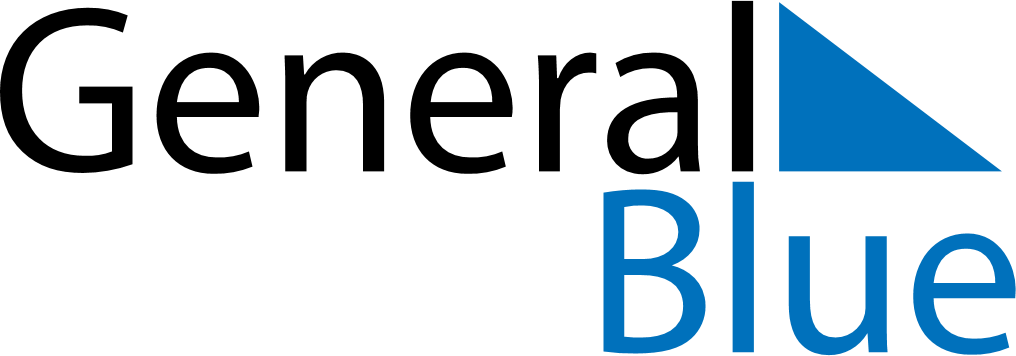 April 2024April 2024April 2024April 2024April 2024April 2024Saint-Prex, Vaud, SwitzerlandSaint-Prex, Vaud, SwitzerlandSaint-Prex, Vaud, SwitzerlandSaint-Prex, Vaud, SwitzerlandSaint-Prex, Vaud, SwitzerlandSaint-Prex, Vaud, SwitzerlandSunday Monday Tuesday Wednesday Thursday Friday Saturday 1 2 3 4 5 6 Sunrise: 7:13 AM Sunset: 8:02 PM Daylight: 12 hours and 49 minutes. Sunrise: 7:11 AM Sunset: 8:03 PM Daylight: 12 hours and 52 minutes. Sunrise: 7:09 AM Sunset: 8:05 PM Daylight: 12 hours and 55 minutes. Sunrise: 7:07 AM Sunset: 8:06 PM Daylight: 12 hours and 58 minutes. Sunrise: 7:05 AM Sunset: 8:07 PM Daylight: 13 hours and 2 minutes. Sunrise: 7:03 AM Sunset: 8:09 PM Daylight: 13 hours and 5 minutes. 7 8 9 10 11 12 13 Sunrise: 7:01 AM Sunset: 8:10 PM Daylight: 13 hours and 8 minutes. Sunrise: 7:00 AM Sunset: 8:11 PM Daylight: 13 hours and 11 minutes. Sunrise: 6:58 AM Sunset: 8:13 PM Daylight: 13 hours and 15 minutes. Sunrise: 6:56 AM Sunset: 8:14 PM Daylight: 13 hours and 18 minutes. Sunrise: 6:54 AM Sunset: 8:16 PM Daylight: 13 hours and 21 minutes. Sunrise: 6:52 AM Sunset: 8:17 PM Daylight: 13 hours and 24 minutes. Sunrise: 6:50 AM Sunset: 8:18 PM Daylight: 13 hours and 28 minutes. 14 15 16 17 18 19 20 Sunrise: 6:48 AM Sunset: 8:20 PM Daylight: 13 hours and 31 minutes. Sunrise: 6:46 AM Sunset: 8:21 PM Daylight: 13 hours and 34 minutes. Sunrise: 6:45 AM Sunset: 8:22 PM Daylight: 13 hours and 37 minutes. Sunrise: 6:43 AM Sunset: 8:24 PM Daylight: 13 hours and 40 minutes. Sunrise: 6:41 AM Sunset: 8:25 PM Daylight: 13 hours and 43 minutes. Sunrise: 6:39 AM Sunset: 8:26 PM Daylight: 13 hours and 47 minutes. Sunrise: 6:37 AM Sunset: 8:28 PM Daylight: 13 hours and 50 minutes. 21 22 23 24 25 26 27 Sunrise: 6:36 AM Sunset: 8:29 PM Daylight: 13 hours and 53 minutes. Sunrise: 6:34 AM Sunset: 8:30 PM Daylight: 13 hours and 56 minutes. Sunrise: 6:32 AM Sunset: 8:32 PM Daylight: 13 hours and 59 minutes. Sunrise: 6:31 AM Sunset: 8:33 PM Daylight: 14 hours and 2 minutes. Sunrise: 6:29 AM Sunset: 8:34 PM Daylight: 14 hours and 5 minutes. Sunrise: 6:27 AM Sunset: 8:36 PM Daylight: 14 hours and 8 minutes. Sunrise: 6:26 AM Sunset: 8:37 PM Daylight: 14 hours and 11 minutes. 28 29 30 Sunrise: 6:24 AM Sunset: 8:38 PM Daylight: 14 hours and 14 minutes. Sunrise: 6:22 AM Sunset: 8:40 PM Daylight: 14 hours and 17 minutes. Sunrise: 6:21 AM Sunset: 8:41 PM Daylight: 14 hours and 20 minutes. 